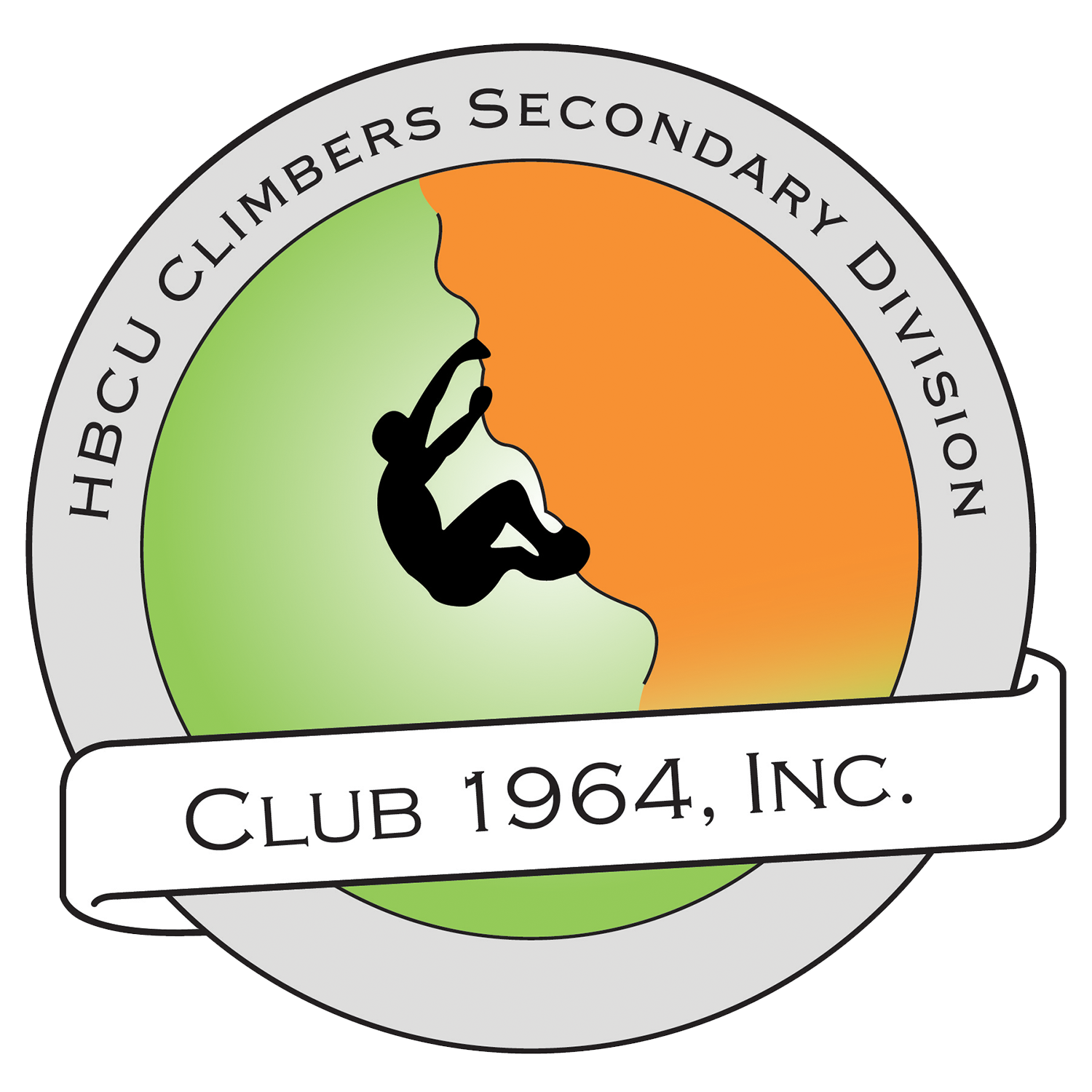 Club 1964, Inc. HBCU Climbers Secondary Division Program of Work: The [Insert School Name Here] ChapterPoint of ReferenceVentures/InitiativesPrograms, typically external/off-campus, to:Advance The Club 1964, Inc. GO-MVP.Promote Club 1964, Inc. Chapter or Campus.Events/ActivitiesPrograms, typically internal/on-campus, to:Advance The Club 1964, Inc. GO-MVPPromote Club 1964, Inc. ChapterEngage Membership.Fundraisers/CampaignsEfforts, external or internal, to raise funds for The Chapter and/or Organization.ServiceEfforts to benefit community  or support a cause.OutreachAttendance at other events to:Support a Movement.Develop and Foster Relations.Promote Club 1964, Inc. Chapter or Campus.MeetingsScheduled meetings to be had by any Chapter Officers and/or Members.Business/AdministrationBackground and foot work being done by Chapter Officers and/or Members.Budget/FinancesAnticipated income, expenses, and balance.IdeasVentures/InitiativesPipeline Presentation, “What’s An HBCU?”,  at local middle school.“Memphis-to-HBCU” Groupme/Facebook Page, to engage local students who want to go to an HBCU.Events/ActivitiesHBCU Panel - invite local HBCU students for panel discussion.HBCU Signing Day - A “signing day” for all graduating seniors enrolling into an HBCU.Rising HBCU Scholars Shoutout - A social media campaign where students who want to attend an HBCU are highlighted and the HBCU is tagged.Fundraisers/CampaignsHBCU Climbers T-Shirt Drive - To raise funds for HBCU Tour.After School Snack Sale - To raise funds for trip Annual HBCU Symposium.ServiceUNCF/TMCF Portal Community Sign-up - Invite community students to meet-up at library and help register in UNCF and TMCF portal for scholarships.Park Clean-up - Clean up local park.OutreachTable at College Fairs - this’d be a great time to recruit other HBCU Climbers!Attend Local NAACP Meeting - this is a great place to meet HBCU Advocates!MeetingsChapter Officer Meetings - every 3rd Thursday during lunch in Adviser’s class.Chapter Member Meeting - every 4th Monday after school in Adviser’s class.*Identify what your chapter would like to do on, be sure to add dates next to your planned items. Also it’s completely okay if some months there’s no meetings, or service, our outreach, or anything because of testing, breaks, holidays, etc.THE MONTH OF AUGUST 2017Ventures/InitiativesEvents/ActivitiesFundraisers/CampaignsServiceOutreachMeetingsTHE MONTH OF SEPTEMBER 2017Ventures/InitiativesEvents/ActivitiesFundraisers/CampaignsServiceOutreachMeetingsTHE MONTH OF OCTOBER 2017Ventures/InitiativesEvents/ActivitiesFundraisers/CampaignsServiceOutreachMeetingsTHE MONTH OF NOVEMBER 2017Ventures/InitiativesEvents/ActivitiesFundraisers/CampaignsServiceOutreachMeetingsTHE MONTH OF DECEMBER 2017Ventures/InitiativesEvents/ActivitiesFundraisers/CampaignsServiceOutreachMeetingsTHE MONTH OF JANUARY 2018Ventures/InitiativesEvents/ActivitiesFundraisers/CampaignsServiceOutreachMeetingsTHE MONTH OF FEBRUARY 2018Ventures/InitiativesEvents/ActivitiesFundraisers/CampaignsServiceOutreachMeetingsTHE MONTH OF MARCH 2018Ventures/InitiativesEvents/ActivitiesFundraisers/CampaignsServiceOutreachMeetingsTHE MONTH OF APRIL 2018Ventures/InitiativesEvents/ActivitiesFundraisers/CampaignsServiceOutreachMeetingsTHE MONTH OF MAY 2018Ventures/InitiativesEvents/ActivitiesFundraisers/CampaignsServiceOutreachMeetings